بسمه تعالی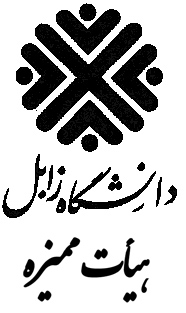 کاربرگ شماره 7- شروع فرایند تکمیل و بررسی پرونده ارتقای مرتبه همکار  گرامی با سلام و احترام،  لطفاً مندرجات ذیل را به دقت مطالعه و تکمیل نموده و پس از تایید مدیر گروه آموزشی همراه سایر مدارک ارتقاء به دبیرخانه هیات ممیزه دانشگاه ارایه فرمایید.	سایر موارد: در صورت داشتن شرایط مندرج فوق، نسبت به تکمیل گزارشنامه چهار مادهای ارتقای مرتبه اقدام و به همراه مستندات فهرست بندی شده (نمونه ارایه شده) به ترتیب با ذکر شماره در پوشه کار مدارک، پس از تأیید مدیر محترم گروه، به دبیرخانه هیات ممیزه تحویل گردد. فرایند بررسی پرونده در فلوچارت شماره (1) مشخص شده است. بررسی و تأیید  بندهای مربوطه در گزارشنامه ارتقای مرتبه توسط مدیر گروه الزامی است. کاربرگ‌ها و مستندات مربوط به ماده 1 (فرهنگی) بایستی به طور کامل تکمیل و به دبیرخانه هیات ممیزه تحویل گردد.ارائه پایاننامه کارشناسی ارشد و رساله دکتری فرد متقاضی به همراه کلیه مستندات بعد از ثبت و درج تاریخ ارتقاء مرتبه ضروری است.ارایه تصویر صفحه اصلی، چکیده و صورتجلسه دفاع پایان‌نامهها و رساله‌های تحت راهنمایی و مشاوره متقاضی ضروری است.اطلاعات بخش‌های مختلف جدول بند 3-1 و ارائه مستندات مربوط به نمایه‌های معتبر و ضرایب تاثیر بایستی ضرورتا بر اساس معیارهای علمی تعریف شده تکمیل شود.کاربرگ تکمیل شده خود اظهاری (کاربرگ شماره 8) بر روی هریک از مقالات مربوط به ماده 3 ضمیمه گردد. کاربرگ تکمیل شده اعلام ویژگی ها و دستاوردهای مهم پرونده (کاربرگ شماره 9) روی پرونده ضمیمه شود.بسمه تعالیجناب آقای / خانم دکتر.................................................. مدیر محترم گروه ............................................................... سلام ‌علیکمبا احترام به استحضار میرساند اینجانب ........................................... متقاضی ارتقای مرتبه از ................................... به مرتبه ......................... واجد شرایط عمومی مندرج در آیین‌نامه ارتقای مرتبه میباشم. به پیوست گزارشنامه تکمیل شده به همراه مستندات فهرست و شماره‌بندی شده در پوشه کار مدارک تقدیم می‌گردد. اینجانب صحت کلیه مندرجات در فرمهای پیوست را تأیید و مسئولیت صحت و دقت آنها را بر عهده دارم. خواهشمند است مقرر فرمایید جهت بررسی و طی مراحل قانونی اقدام لازم معمول گردد. نام و نام خانوادگی: 		امضاء 			تاریخ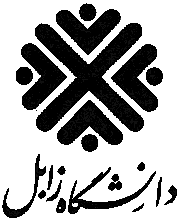                                                                                  بسمه تعالی جناب آقای دکتر ............................. دبیر محترم هیات ممیزه ..................سلام ‌علیکماحتراماً، بدین‌وسیله گزارش‌نامه ارتقای مرتبه آقای/خانم ..................................................... عضو محترم هیات علمی گروه آموزشی/پژوهشی .................................... دانشکده/پژوهشکده.................................................... حایز شرایط عمومی و اولیه مندرج در آیین‌نامه ارتقای مرتبه به همراه مستندات تایید شده جهت رسیدگی و طی مراحل قانونی به پیوست ایفاد میگردد. خواهشمند است دستور فرمایید وفق مقررات اقدام لازم معمول گردد. نام و نام خانوادگی مدیر گروه:امضاءنام و نام خانوادگی:   گروه آموزشی/پژوهشی:گروه آموزشی/پژوهشی:گروه آموزشی/پژوهشی:گروه آموزشی/پژوهشی:1)  متقاضی ارتقاء به چه مرتبهای هستید؟1)  متقاضی ارتقاء به چه مرتبهای هستید؟1)  متقاضی ارتقاء به چه مرتبهای هستید؟1)  متقاضی ارتقاء به چه مرتبهای هستید؟دانشیاری دانشیاری دانشیاری دانشیاری استادی 2) آیا  حداقل مدت 4 سال در مرتبه فعلی به صورت تمام وقت مشغول به کار بودهاید؟2) آیا  حداقل مدت 4 سال در مرتبه فعلی به صورت تمام وقت مشغول به کار بودهاید؟2) آیا  حداقل مدت 4 سال در مرتبه فعلی به صورت تمام وقت مشغول به کار بودهاید؟2) آیا  حداقل مدت 4 سال در مرتبه فعلی به صورت تمام وقت مشغول به کار بودهاید؟بلی بلی بلی بلی خیر موارد ذیل در حداقل مدت اشتغال تمام وقت جهت ارتقاء به مرتبه بالاتر قابل احتساب نمیباشد (تبصره 1 ماده 7 شیوه‌نامه اجرایی آیین‌نامه ارتقا)الف: دوره ضرورت و تعهد خدمت نظام وظیفه ب: مدت مرخصی بدون حقوقج: مدت مأموریتی که منجر به قطع وظایف آموزشی یا پژوهشی عضو هیات علمی در موسسه محل خدمت یامحل ماموریت می‌شود (به استثنای مقامات موضوع ماده 79 آیین نامه  استخدامی اعضای هیات علمی و مشمولان تبصره 2 ماده 7 شیوه‌نامه اجرایی ارتقا)موارد ذیل در حداقل مدت اشتغال تمام وقت جهت ارتقاء به مرتبه بالاتر قابل احتساب نمیباشد (تبصره 1 ماده 7 شیوه‌نامه اجرایی آیین‌نامه ارتقا)الف: دوره ضرورت و تعهد خدمت نظام وظیفه ب: مدت مرخصی بدون حقوقج: مدت مأموریتی که منجر به قطع وظایف آموزشی یا پژوهشی عضو هیات علمی در موسسه محل خدمت یامحل ماموریت می‌شود (به استثنای مقامات موضوع ماده 79 آیین نامه  استخدامی اعضای هیات علمی و مشمولان تبصره 2 ماده 7 شیوه‌نامه اجرایی ارتقا)موارد ذیل در حداقل مدت اشتغال تمام وقت جهت ارتقاء به مرتبه بالاتر قابل احتساب نمیباشد (تبصره 1 ماده 7 شیوه‌نامه اجرایی آیین‌نامه ارتقا)الف: دوره ضرورت و تعهد خدمت نظام وظیفه ب: مدت مرخصی بدون حقوقج: مدت مأموریتی که منجر به قطع وظایف آموزشی یا پژوهشی عضو هیات علمی در موسسه محل خدمت یامحل ماموریت می‌شود (به استثنای مقامات موضوع ماده 79 آیین نامه  استخدامی اعضای هیات علمی و مشمولان تبصره 2 ماده 7 شیوه‌نامه اجرایی ارتقا)موارد ذیل در حداقل مدت اشتغال تمام وقت جهت ارتقاء به مرتبه بالاتر قابل احتساب نمیباشد (تبصره 1 ماده 7 شیوه‌نامه اجرایی آیین‌نامه ارتقا)الف: دوره ضرورت و تعهد خدمت نظام وظیفه ب: مدت مرخصی بدون حقوقج: مدت مأموریتی که منجر به قطع وظایف آموزشی یا پژوهشی عضو هیات علمی در موسسه محل خدمت یامحل ماموریت می‌شود (به استثنای مقامات موضوع ماده 79 آیین نامه  استخدامی اعضای هیات علمی و مشمولان تبصره 2 ماده 7 شیوه‌نامه اجرایی ارتقا)موارد ذیل در حداقل مدت اشتغال تمام وقت جهت ارتقاء به مرتبه بالاتر قابل احتساب نمیباشد (تبصره 1 ماده 7 شیوه‌نامه اجرایی آیین‌نامه ارتقا)الف: دوره ضرورت و تعهد خدمت نظام وظیفه ب: مدت مرخصی بدون حقوقج: مدت مأموریتی که منجر به قطع وظایف آموزشی یا پژوهشی عضو هیات علمی در موسسه محل خدمت یامحل ماموریت می‌شود (به استثنای مقامات موضوع ماده 79 آیین نامه  استخدامی اعضای هیات علمی و مشمولان تبصره 2 ماده 7 شیوه‌نامه اجرایی ارتقا)موارد ذیل در حداقل مدت اشتغال تمام وقت جهت ارتقاء به مرتبه بالاتر قابل احتساب نمیباشد (تبصره 1 ماده 7 شیوه‌نامه اجرایی آیین‌نامه ارتقا)الف: دوره ضرورت و تعهد خدمت نظام وظیفه ب: مدت مرخصی بدون حقوقج: مدت مأموریتی که منجر به قطع وظایف آموزشی یا پژوهشی عضو هیات علمی در موسسه محل خدمت یامحل ماموریت می‌شود (به استثنای مقامات موضوع ماده 79 آیین نامه  استخدامی اعضای هیات علمی و مشمولان تبصره 2 ماده 7 شیوه‌نامه اجرایی ارتقا)موارد ذیل در حداقل مدت اشتغال تمام وقت جهت ارتقاء به مرتبه بالاتر قابل احتساب نمیباشد (تبصره 1 ماده 7 شیوه‌نامه اجرایی آیین‌نامه ارتقا)الف: دوره ضرورت و تعهد خدمت نظام وظیفه ب: مدت مرخصی بدون حقوقج: مدت مأموریتی که منجر به قطع وظایف آموزشی یا پژوهشی عضو هیات علمی در موسسه محل خدمت یامحل ماموریت می‌شود (به استثنای مقامات موضوع ماده 79 آیین نامه  استخدامی اعضای هیات علمی و مشمولان تبصره 2 ماده 7 شیوه‌نامه اجرایی ارتقا)موارد ذیل در حداقل مدت اشتغال تمام وقت جهت ارتقاء به مرتبه بالاتر قابل احتساب نمیباشد (تبصره 1 ماده 7 شیوه‌نامه اجرایی آیین‌نامه ارتقا)الف: دوره ضرورت و تعهد خدمت نظام وظیفه ب: مدت مرخصی بدون حقوقج: مدت مأموریتی که منجر به قطع وظایف آموزشی یا پژوهشی عضو هیات علمی در موسسه محل خدمت یامحل ماموریت می‌شود (به استثنای مقامات موضوع ماده 79 آیین نامه  استخدامی اعضای هیات علمی و مشمولان تبصره 2 ماده 7 شیوه‌نامه اجرایی ارتقا)موارد ذیل در حداقل مدت اشتغال تمام وقت جهت ارتقاء به مرتبه بالاتر قابل احتساب نمیباشد (تبصره 1 ماده 7 شیوه‌نامه اجرایی آیین‌نامه ارتقا)الف: دوره ضرورت و تعهد خدمت نظام وظیفه ب: مدت مرخصی بدون حقوقج: مدت مأموریتی که منجر به قطع وظایف آموزشی یا پژوهشی عضو هیات علمی در موسسه محل خدمت یامحل ماموریت می‌شود (به استثنای مقامات موضوع ماده 79 آیین نامه  استخدامی اعضای هیات علمی و مشمولان تبصره 2 ماده 7 شیوه‌نامه اجرایی ارتقا)3) متقاضی ارتقای مرتبه به دانشیاری: 3) متقاضی ارتقای مرتبه به دانشیاری: 3) متقاضی ارتقای مرتبه به دانشیاری: 3) متقاضی ارتقای مرتبه به دانشیاری: 3) متقاضی ارتقای مرتبه به دانشیاری: 3) متقاضی ارتقای مرتبه به دانشیاری: 3) متقاضی ارتقای مرتبه به دانشیاری: 3) متقاضی ارتقای مرتبه به دانشیاری: 3) متقاضی ارتقای مرتبه به دانشیاری: 3-1- آیا حداقل 3 مقاله علمی- پژوهشی کلیدی ارایه شده است؟3-1- آیا حداقل 3 مقاله علمی- پژوهشی کلیدی ارایه شده است؟3-1- آیا حداقل 3 مقاله علمی- پژوهشی کلیدی ارایه شده است؟3-1- آیا حداقل 3 مقاله علمی- پژوهشی کلیدی ارایه شده است؟بلی بلی بلی بلی خیر مقالات کلیدی بایستی در مجلات معتبر علمی و پژوهشی داخل یا خارج منتشر شده و نام متقاضی صرف‌نظر از ترتیب قرار گرفتن اسامی به عنوان نویسنده مسئول درج شده است.مقالات کلیدی بایستی در مجلات معتبر علمی و پژوهشی داخل یا خارج منتشر شده و نام متقاضی صرف‌نظر از ترتیب قرار گرفتن اسامی به عنوان نویسنده مسئول درج شده است.مقالات کلیدی بایستی در مجلات معتبر علمی و پژوهشی داخل یا خارج منتشر شده و نام متقاضی صرف‌نظر از ترتیب قرار گرفتن اسامی به عنوان نویسنده مسئول درج شده است.مقالات کلیدی بایستی در مجلات معتبر علمی و پژوهشی داخل یا خارج منتشر شده و نام متقاضی صرف‌نظر از ترتیب قرار گرفتن اسامی به عنوان نویسنده مسئول درج شده است.مقالات کلیدی بایستی در مجلات معتبر علمی و پژوهشی داخل یا خارج منتشر شده و نام متقاضی صرف‌نظر از ترتیب قرار گرفتن اسامی به عنوان نویسنده مسئول درج شده است.مقالات کلیدی بایستی در مجلات معتبر علمی و پژوهشی داخل یا خارج منتشر شده و نام متقاضی صرف‌نظر از ترتیب قرار گرفتن اسامی به عنوان نویسنده مسئول درج شده است.مقالات کلیدی بایستی در مجلات معتبر علمی و پژوهشی داخل یا خارج منتشر شده و نام متقاضی صرف‌نظر از ترتیب قرار گرفتن اسامی به عنوان نویسنده مسئول درج شده است.مقالات کلیدی بایستی در مجلات معتبر علمی و پژوهشی داخل یا خارج منتشر شده و نام متقاضی صرف‌نظر از ترتیب قرار گرفتن اسامی به عنوان نویسنده مسئول درج شده است.مقالات کلیدی بایستی در مجلات معتبر علمی و پژوهشی داخل یا خارج منتشر شده و نام متقاضی صرف‌نظر از ترتیب قرار گرفتن اسامی به عنوان نویسنده مسئول درج شده است.3-2- علاوه بر مقالات کلیدی حایز کدام از شرایط ذیل نیز هستید؟3-2- علاوه بر مقالات کلیدی حایز کدام از شرایط ذیل نیز هستید؟3-2- علاوه بر مقالات کلیدی حایز کدام از شرایط ذیل نیز هستید؟3-2- علاوه بر مقالات کلیدی حایز کدام از شرایط ذیل نیز هستید؟3-2- علاوه بر مقالات کلیدی حایز کدام از شرایط ذیل نیز هستید؟3-2- علاوه بر مقالات کلیدی حایز کدام از شرایط ذیل نیز هستید؟3-2- علاوه بر مقالات کلیدی حایز کدام از شرایط ذیل نیز هستید؟3-2- علاوه بر مقالات کلیدی حایز کدام از شرایط ذیل نیز هستید؟3-2- علاوه بر مقالات کلیدی حایز کدام از شرایط ذیل نیز هستید؟ راهنمایی حداقل 4 پایان‌نامه کارشناسی ارشد راهنمایی حداقل 4 پایان‌نامه کارشناسی ارشد کتاب تالیفی (گروه معارف) طرح پژوهشی مصوب (گروه معارف) طرح پژوهشی مصوب (گروه معارف) طرح پژوهشی مصوب (گروه معارف) انتشار حداقل یک مقاله به زبان فارسی انتشار حداقل یک مقاله به زبان فارسی انتشار حداقل یک مقاله به زبان فارسی4)  متقاضی ارتقای مرتبه به استاد تمام:4)  متقاضی ارتقای مرتبه به استاد تمام:4)  متقاضی ارتقای مرتبه به استاد تمام:4)  متقاضی ارتقای مرتبه به استاد تمام:4)  متقاضی ارتقای مرتبه به استاد تمام:4)  متقاضی ارتقای مرتبه به استاد تمام:4)  متقاضی ارتقای مرتبه به استاد تمام:4)  متقاضی ارتقای مرتبه به استاد تمام:4)  متقاضی ارتقای مرتبه به استاد تمام:4-1- آیا حداقل 5 مقاله علمی- پژوهشی کلیدی ارایه شده است؟4-1- آیا حداقل 5 مقاله علمی- پژوهشی کلیدی ارایه شده است؟4-1- آیا حداقل 5 مقاله علمی- پژوهشی کلیدی ارایه شده است؟4-1- آیا حداقل 5 مقاله علمی- پژوهشی کلیدی ارایه شده است؟بلی بلی بلی بلی خیر 4-2- علاوه بر مقالات کلیدی حایز کدام یک از شرایط ذیل نیز هستید؟4-2- علاوه بر مقالات کلیدی حایز کدام یک از شرایط ذیل نیز هستید؟4-2- علاوه بر مقالات کلیدی حایز کدام یک از شرایط ذیل نیز هستید؟4-2- علاوه بر مقالات کلیدی حایز کدام یک از شرایط ذیل نیز هستید؟4-2- علاوه بر مقالات کلیدی حایز کدام یک از شرایط ذیل نیز هستید؟4-2- علاوه بر مقالات کلیدی حایز کدام یک از شرایط ذیل نیز هستید؟4-2- علاوه بر مقالات کلیدی حایز کدام یک از شرایط ذیل نیز هستید؟4-2- علاوه بر مقالات کلیدی حایز کدام یک از شرایط ذیل نیز هستید؟4-2- علاوه بر مقالات کلیدی حایز کدام یک از شرایط ذیل نیز هستید؟ راهنمایی 3 رساله دکتری در رشته مربوطه راهنمایی 3 رساله دکتری در رشته مربوطه اتمام یک طرح ملی ارایه یک کتاب تصنیفی ارایه یک کتاب تصنیفی انتشار حداقل یک مقاله به زبان فارسی انتشار حداقل یک مقاله به زبان فارسی انتشار حداقل یک مقاله به زبان فارسی انتشار حداقل یک مقاله به زبان فارسیتاریخ: ........................................................ شماره در دفتر گروه:................................... موضوع: ارسال درخواست ارتقای مرتبه	 